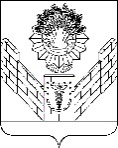 СОВЕТТБИЛИССКОГО СЕЛЬСКОГО ПОСЕЛЕНИЯТБИЛИССКОГО РАЙОНАРЕШЕНИЕот 26.03.2021                                                                       № 109ст-ца ТбилисскаяО даче согласия на передачу недвижимого имущества из муниципальной собственности Тбилисского сельского поселения Тбилисского района в муниципальную собственность муниципального образования Тбилисский район на безвозмездной основеРуководствуясь Федеральным  законом  от  6 октября   2003 года         № 131 – ФЗ «Об общих принципах организации местного самоуправления в Российской Федерации»,  Положением о порядке владения, пользования и распоряжения муниципальным имуществом Тбилисского сельского поселения Тбилисского района, утвержденного решением Совета Тбилисского сельского поселения Тбилисского района от 27 июня 2013 года № 968, статьями 26, 58 устава Тбилисского сельского поселения Тбилисского района, Совет Тбилисского сельского поселения Тбилисского района,             р е ш и л:1. Дать согласие на передачу недвижимого имущества из муниципальной собственности Тбилисского сельского поселения Тбилисского района в муниципальную  собственность муниципального образования Тбилисский район на безвозмездной основе, согласно приложения, к настоящему решению (прилагается).2. Поручить администрации Тбилисского сельского поселения Тбилисского района в установленном законом порядке провести мероприятия по передаче муниципального имущества, указанного в приложении к настоящему решению.	3. Контроль за выполнением настоящего решения возложить на комиссию по муниципальному имуществу, земельным вопросам и вопросам улучшения жилищных условий, нуждающихся граждан (Алехин).4. Решение вступает в силу со дня его подписания.Глава Тбилисского сельскогопоселения Тбилисского района					А. Н. СтойкинПредседатель Совета Тбилисского сельского поселения Тбилисского района							Е.Б. СамойленкоПРИЛОЖЕНИЕ к решению СоветаТбилисского сельского поселения Тбилисского районаот 26.03.2021 года № 109ПЕРЕЧЕНЬнедвижимого имущества, передаваемого из муниципальной собственности Тбилисского сельского поселения Тбилисского района в муниципальную собственность муниципального образования Тбилисский район на безвозмездной основе Глава Тбилисского сельскогопоселения Тбилисского района					 А. Н. Стойкин №п/пНаименование имуществаАдрес (местоположение) имуществаХарактеристика имущества, площадь кв.м/ количество, шт.Идентификационные признаки№ и дата государственной регистрации права собственностиКадастровый номерБалансовая стоимость, руб./остаточная стоимость, руб./кадастровая стоимость, руб.1234561Водопровод от водозабора № 2 до железнодорожной башниКраснодарский край, Тбилисский р-н, Тбилисская ст-ца, ул. Прикубанская, ул. Набережная, ул. Энгельса, ул. Колхозная, ул. Октябрьская, ул. Водопроводная, ул. Пристанционная, ул. Железнодорожная, край. Краснодарский, Тбилисский р-н, Тбилисская ст-ца, ул. Прикубанская, ул. Набережная, ул. Энгельса, ул. Колхозная, ул. Октябрьская, ул. Водопроводная, ул. Пристанционная, ул. ЖелезнодорожнаяПротяженность: 3425 м., назначение: 10) сооружения коммунального хозяйства, год завершения строительства: 2020, виды разрешенного использования: водопровод23:29:0000000:12818634120,802Артезианская скважина № 5025Краснодарский край, Тбилисский р-н, зерносовхоз «Кропоткинский» отделение № 6Глубина: 435 м., назначение: 10.1. сооружения водозаборные, год завершения строительства: 197523:29:0301000:8471,003Земельный участокМестоположение установлено относительно ориентира, расположенного в границах участка. Почтовый адрес ориентира: Краснодарский край, р-н ТбилисскийПлощадь: 2639 +/-7 кв.м., категория земель: Земли населенных пунктов, виды разрешенного использования: объекты инженерной инфраструктуры; для размещения объектов специального назначения23:29:0304046:1081551867,684Тепловая сеть от мастерских до ТК-47, МБОУ СОШ №3Краснодарский край, р-н Тбилисский, х. Северин, ул. ЛенинаНазначение: 10) Сооружения коммунального хозяйства, протяженность 152 м., год завершения строительства: 201223:29:0305005:566499630,605Теплофикация жилого поселка пос. ОктябрьскогоКраснодарский край, Тбилисский район, п. ОктябрьскийПротяженность: 1862 м., назначение: 10) сооружения коммунального хозяйства, год завершения строительства: 199023:29:0301003:15751770524,00/0,006СооружениеКраснодарский край, р-н Тбилисский, ст-ца Тбилисская, ул. Первомайская, 52Назначение: Иное сооружение (Тепловая сеть до РПО БОН), протяженность: 737 м., год завершения строительства: 197323:29:0304114:8571,007Сооружение Краснодарский край, р-н Тбилисский, ст-ца Тбилисская, ул. Вокзальная, д. 55Назначение: Иное сооружение (Теплотрасса до Д/с «Наше счастье»), протяженность: 28 м., год завершения строительства: 201223:29:0304097:6241,008Сооружение Краснодарский край, р-н Тбилисский, ст-ца Тбилисская, ул. Красная, 134Назначение: Иное сооружение (теплотрасса от котельной СОШ № 6), протяженность: 280 м., год завершения строительства: 198523:29:0304215:931,009СооружениеКраснодарский край, р-н Тбилисский, ст-ца Тбилисская, ул. Октябрьская, д. 133Назначение: Иное сооружение (Теплотрасса от котельной №1 СОШ№5), протяженность: 102 м., год завершения строительства: 197523:29:0304033:1391,0010Сооружение Краснодарский край, р-н Тбилисский, ст-ца Тбилисская, ул. Красная, д. 22Назначение: Иное сооружение (Теплотрасса от котельной СОШ №2), протяженность: 570 м., год завершения строительства: 196523:29:0000000:2771,0011СооружениеКраснодарский край, р-н Тбилисский, ст-ца Тбилисская, ул. КриваяНазначение: Иное сооружение (Теплотрасса от котельной №2 МДОУ ЦР-ДС №3), протяженность: 394 м., год завершения строительства: 197823:29:0000000:3511,0012Тепловая сеть до котельнойКраснодарский край, р-н Тбилисский, х. Северин, ул. Ленина, д.13Назначение: Иное сооружение (Тепловая сеть до котельной), протяженность: 2023 м., год завершения строительства: 1987 23:29:0000000:4271,0013Теплофикация КТП к клубу и 40 квартирному дому (650 м)Краснодарский край, Тбилисский район, Тбилисское сельское поселение, пос. Октябрьский, ул. Псурцева, 12Назначение: нежилое.Протяженность: 650 м.Год ввода в эксплуатацию по завершении строительства: 1968 год23:29:0301003:1243643011,00/0,0014Трубопровод горячей воды от котельной к ж/поселку                                    пос. ОктябрьскогоКраснодарский край, Тбилисский р-н, п. ОктябрьскийНазначение: 10) сооружения коммунального хозяйства.Протяженность: 1847 м. Год завершения строительства: 199023:29:0301003:15911035384,00/0,00